MISIJA	Lopšelyje-darželyje ,,Kurpaitė” siekiama džiugaus, prasmingo, sveiko vaikų gyvenimo, žadinimas vaikų kūrybiškumas, vaikams padedama atsiskleisti jų gabumams, išryškėti jų individualybei, siekiama kokybiško parengimo mokyklai. Saugomas ir puoselėjimas rusų ir lietuvių tautų kultūros paveldas. 	 VIZIJA	Saugi, jauki estetinė meninė lopšelio-darželio aplinka, palankios sąlygos vaikų protiniam, fiziniam bei doroviniam ugdymui, kad vaikas užaugtų sveikas, doras, aktyvus žmogus – žmogus kūrėjas. Vaikai, jų šeimos, pedagogai ir kiti  darbuotojai telkiami į bendruomenę, skatinama  dvasinė vienų parama kitiems. Tai efektyviai dirbanti demokratiška, kompleksinio ugdymo ikimokyklinė įstaiga atvira kaitai. Vaikams garantuojama kokybiška priežiūra bei ugdymas, šiltas emocinis klimatas.	FILOSOFIJANiekas neištrins pirmųjų vaikystės įspūdžių  (Geothe)LOPŠELIO-DARŽELIO VEIKLOS PRIORITETAISveikos gyvensenos ugdymasTautinės tapatybės ugdymas ir išsaugojimasProjektinė veiklaPedagogų kvalifikacijos kėlimas Ugdymo kokybės gerinimasDARŽELIO ŠVENTĖS   Rugsėjo 1-osios šventė   Rudenėlio šventė   Kalėdų šventė. Saulėgrįža   Vasario 16-osios šventė   Užgavenės. Lūžo ledo tiltai   Velykos. Gyvybės atbudimasMamų šventėMŪSŲ VEIKLA:Šventės, popietės, renginiai darželyje ir mieste.Kūrybinės veiklos savaitės.Parodos ir akcijos kartu su tėveliais.Projektai, edukacinės programos po Vilnių ir Republiką.Grupių vykdomi ugdomieji projektai.Akcija mamai miesto erdvėse.Projektai kartu su mikrorajono darželiais.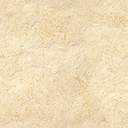 